§17451.  Appeals1.  Decision of chief executive officer.  Any person aggrieved by a decision or ruling of the chief executive officer may appeal the decision or ruling to the board.A.  To appeal a person must apply in writing to the board within 30 days after receiving written notice of the chief executive officer's decision or ruling.  [PL 1985, c. 801, §§ 5, 7 (NEW); PL 2021, c. 548, §548 (REV).]B.  In any appeal proceeding, the board may investigate and consider all issues of fact or law, including the reasons for the decision or ruling of the chief executive officer.  [PL 1985, c. 801, §§ 5, 7 (NEW); PL 2021, c. 548, §45 (REV).]C.  The appeal proceeding is an adjudicatory proceeding within the meaning of chapter 375, subchapter IV.  [PL 1985, c. 801, §§ 5, 7 (NEW).]D.  The board shall complete the appeal proceeding within 90 days of receiving the written application for appeal.  [PL 1985, c. 801, §§ 5, 7 (NEW).][PL 1985, c. 801, §§ 5, 7 (NEW); PL 2021, c. 548, §45 (REV).]2.  Decision of board.  Any person aggrieved by a decision or ruling of the board in an adjudicatory proceeding is entitled to judicial review of the decision or ruling in accordance with chapter 375, subchapter VII.[PL 1985, c. 801, §§ 5, 7 (NEW).]SECTION HISTORYPL 1985, c. 801, §§5,7 (NEW). PL 2021, c. 548, §45 (REV). The State of Maine claims a copyright in its codified statutes. If you intend to republish this material, we require that you include the following disclaimer in your publication:All copyrights and other rights to statutory text are reserved by the State of Maine. The text included in this publication reflects changes made through the First Regular Session and the First Special Session of the131st Maine Legislature and is current through November 1, 2023
                    . The text is subject to change without notice. It is a version that has not been officially certified by the Secretary of State. Refer to the Maine Revised Statutes Annotated and supplements for certified text.
                The Office of the Revisor of Statutes also requests that you send us one copy of any statutory publication you may produce. Our goal is not to restrict publishing activity, but to keep track of who is publishing what, to identify any needless duplication and to preserve the State's copyright rights.PLEASE NOTE: The Revisor's Office cannot perform research for or provide legal advice or interpretation of Maine law to the public. If you need legal assistance, please contact a qualified attorney.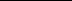 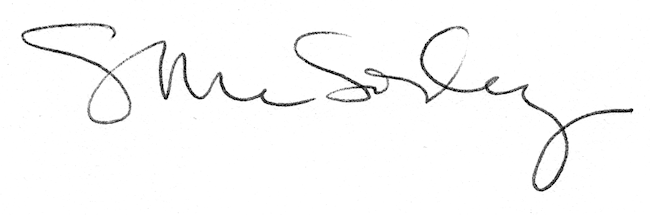 